Výpůjční smlouva č. 7/2021Galerie výtvarného umění v Chebupříspěvková organizace Karlovarského krajenám. krále Jiřího z Poděbrad 16, 350 46 ChebIČO 369021bankovní spojení Komerční banka a.s. pobočka Chebč. ú. 3438-331/0100zastoupená ředitelem Mgr. Marcelem Fišerem, PhD.(dále jen půjčitel)aGalerie hlavního města PrahyStaroměstské náměstí 605/13, 110 00 Praha 1IČO: 00064416, DIČ: CZ00064416zastoupená ředitelkou PhDr. Magdalenou Juříkovou(dále jen vypůjčitel)uzavírají dnešního dne podle občanského zákoníku v platném znění tutosmlouvu o výpůjčce uměleckých děl:I.Půjčitel je krajskou organizací podle § 59 odst. 1 písm. i) zákona číslo 129/2000 Sb., a má právo hospodaření k níže uvedenému uměleckému dílu, které je ve vlastnictví Karlovarského kraje: O 337	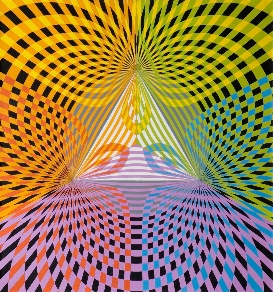 František Hudeček Trojúhelník barev1968olej na sololitu,	122 x 115 cm nesignovánopojistná cena: 1.200.000,- KčII.Touto smlouvou půjčuje půjčitel dílo popsaná v čl. I. této smlouvy vypůjčiteli, a to za účelem jeho vystavení v rámci výstavy s názvem „Světy Jindřicha Chalupeckého“, která se bude konat v termínu 15. 3. - 19. 6. 2022. v prostorách Městské knihovny, Mariánské náměstí 98/1, 110 00 Praha a souhlasí s užitím díla k tomuto účelu.III.Vypůjčitel přijímá do užívání umělecké dílo uvedené v čl. I. této smlouvy a prohlašuje, že je mu znám jeho fyzický stav.IV.Výpůjčka se sjednává na dobu určitou a počíná dnem fyzického převzetí díla, který bude vyznačen na předávacím protokolu do 18. 7. 2022. Je sjednána bezplatně k účelu podle čl. II. této smlouvy. 
Půjčitel se zavazuje předat předmět výpůjčky vypůjčiteli nejpozději do sedmi (7) dnů ode dne, kdy mu bude doručena výzva vypůjčitele k předání předmětu výpůjčky dle této smlouvy zaslaná mu na adresu uvedenou v záhlaví této smlouvy. V.Půjčitel výslovně souhlasí s tím, aby předmět výpůjčky popsaný v čl. I. této smlouvy byl publikován v katalogu k výstavě a v materiálech pro případnou prezentaci výstavy včetně prezentace v tisku.VI.Smlouva o výpůjčce se uzavírá za následujících podmínek:- vypůjčená díla budou užita jen k účelu podle čl. II. této smlouvy,- vypůjčitel není oprávněn bez souhlasu půjčitele s předmětem výpůjčky dále nakládat, zejména je přenechávat jinému do užívání, přemísťovat je do jiných, než sjednaných prostor, nebo je užívat k jinému, než smluvenému účelu,- vypůjčitel je povinen po dobu užívání zajistit ochranu a bezpečnost předmětu výpůjčky, zejména ostrahu, bezpečné upevnění a umístění v místnostech s vyhovujícími klimatickými podmínkami,- dílo nesmí být bez souhlasu půjčitele fotografováno, ani jinak reprodukováno s výjimkou případů uvedených v čl. V. této smlouvy,-vypůjčitel je povinen vrátit dílo v ochranných obalech, bylo-li v nich zapůjčeno,VII.Vypůjčitel odpovídá za jakékoliv poškození, znehodnocení, zkázu nebo ztrátu díla, ať už vznikly jakýmkoliv způsobem až do výše pojistných cen uvedených v čl. I. této smlouvy. Odpovědnost vzniká okamžikem fyzického převzetí díla vypůjčitelem a trvá až do fyzického předání půjčiteli, případně fyzického předání dalšímu smluvnímu vypůjčiteli. Půjčitel má právo za trvání smluvního vztahu přesvědčit se o stavu uměleckého díla, jakož i způsobu nakládání s ním. VIII.Předává-li vypůjčitel umělecké dílo přímo dalšímu smluvnímu vypůjčiteli, je povinen bez zbytečného odkladu zaslat půjčiteli předávací protokol, ze kterého bude zřejmý stav předávaného uměleckého díla, jakož i datum předání a převzetí. Od tohoto data přebírá za dílo odpovědnost nový vypůjčitel. K předání může dojít pouze tehdy, pokud se nový vypůjčitel prokáže smlouvou uzavřenou s půjčitelem, která jej k převzetí uměleckého díla a jeho užívání opravňuje.IX.Výpůjčka skončí uplynutím sjednané doby. Může být prodloužena na písemnou žádost vypůjčitele, jestliže půjčitel písemně vypůjčiteli prodloužení potvrdí.Výpůjčka může skončit před uplynutím sjednané doby dohodou smluvních stran. X.Vypůjčitel se zavazuje, že zašle půjčiteli 2x katalog výstavy, pozvánku na výstavu, plakát (pokud bude vydán).XI.Vypůjčené umělecké dílo podléhá ochraně podle autorského práva.XII.Smluvní strany berou na vědomí, že tato smlouva dle zákona č. 340/2015 Sb., o zvláštních podmínkách účinnosti některých smluv, uveřejňování těchto smluv a o registru smluv, podléhá uveřejnění prostřednictvím registru smluv. Smluvní strany prohlašují, že pokud si v souvislosti s plněním povinností dle této smlouvy poskytly či poskytnou osobní údaje fyzických osob, zavazují se s těmito osobními údaji nakládat a tyto osobní údaje zpracovávat výlučně pro plnění povinností dle této smlouvy a v souladu s příslušnými aktuálně platnými a účinnými právními předpisy o ochraně osobních údajů, zejména v souladu s nařízením Evropského parlamentu a Rady (EU) 2016/679 ze dne 27. dubna 2016, o ochraně fyzických osob v souvislosti se zpracováním osobních údajů a o volném pohybu těchto údajů a o zrušení směrnice 95/46/EC („GDPR“).Tato smlouva nabývá účinnosti dnem podpisu obou smluvních stran. Vyhotovuje se ve dvou stejnopisech, z nichž po jednom obdrží půjčitel i vypůjčitel.V Chebu dne ………………...2021					V Praze dne………………2021              ...........................................                                      		..........................................Mgr. Marcel Fišer, PhD.		PhDr. Magdalena Juříkovápůjčitel			vypůjčitel							1.	Umělecké dílo uvedená v článku I. této smlouvyV ………………………………………………………			dne …………………………………………..Předal:………………………………………………………	Převzal:………………………………………………………Poznámka:PROTOKOL O STAVU/CONDITION REPORTviz obrazová příloha, která je součástí smlouvy, na základě které dojde k zaznamenání fyzického stavu exponátu. 2.	Umělecké dílo uvedené v článku I. této smlouvyvrácena půjčiteli dne: .............................................................převzal za půjčitele: ................................................................Zjištěné závady: viz CRke smlouvě č.j. 7 / 2021Majitel: Galerie výtvarného umění v Chebu, příspěvková organizace Karlovarského kraje___________________________________________________________________           ZÁZNAM O STAVU DÍLA  -  CONDITION REPORTVýstava:		„Světy Jindřicha Chalupeckého“Instituce:		Galerie hlavního města PrahyDoba trvání:		15. 3.  - 19. 6. 2022Název díla:		Trojúhelník barevAutor:       		František HudečekDatace:     		1968         Signatura:          	nesignovánoMateriál, technika: 	olej na sololituRozměry:               	122 x 115 cmAdjustace: 		dřevěný rámInv. č.:          		O 337                   Cena:                		1.200.000,- Kč             ZÁZNAM:V ……………………………………….……. dne …………….……. 2021Předal:                                                                                 Převzal:                             VrácenoV ....................................  			dne ....................................Předal:                                                                                 Převzal:                             PROTOKOL O STAVU/CONDITION REPORT - NÁKRES-FOTO01.  restaurováno                                                                      		11.  vryp02.  změna roviny podložky                                                      		12.  zaprášený povrch03.  poškození podložky (trhliny, otvor, perforace)              		13.  zákal,  závoj laku04.  přehnutí nebo zlom podložky                                            		14.  vyblednutí05.  zvlnění podložky                                                                 		15.  skvrny, otisky prstů06.  boule, vypoukliny                                                               		16.  plesnivost07.  snížená přilnavost malby                                                   		17.  přemalby, starší zásahy08.  odpadlé barevné vrstvy                                                     		18.  poškozená patina09.  plošné porušení malby, odřeniny                                      		19.  zažloutlý papír10.  krakely s uvolněnou malbou                                           		20.  zašpiněné partie      a/ primární                                                            	                         	21.  různé      b/ sekundární